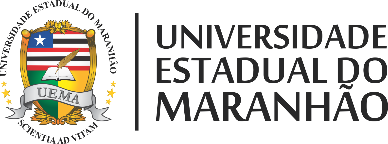 PROGRAMA DE PÓS-GRADUAÇÃO EM CARTOGRAFIA SOCIAL E POLÍTICA DA AMAZÔNIAEDITAL N.º 24/2019 - PPG/CPG/UEMACARTA COMPROMISSO DO(A) PROFESSOR(A)Eu, ________________________, RG (ou passaporte) ____________________________, professor (a) do curso da Universidade _______________, comprometo-me a aplicar, nas dependências da universidade e sob minha total responsabilidade, a prova escrita ao(à) candidato(a) 	no processo de seleção para o curso de mestrado em Cartografia Social e Política da Amazônia, da Universidade Estadual do Maranhão, no dia 18 de novembro de 2019, das 9:00 às 13:00 (horário de Brasília), estritamente segundo as normas do edital.Comprometo-me, portanto, pela aplicação da prova e pelo seu envio por meio digital e postal, conforme prescreve o Edital nº. 24/2019.Estou ciente de que qualquer suspeita de violação às normas do edital poderá implicar em prejuízo ao(à) candidato(a) e inviabilizar a sua participação no presente processo seletivo.Nome:Email:Telefone para contato:Assinatura